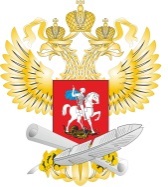 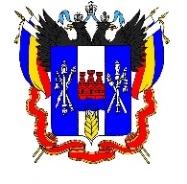 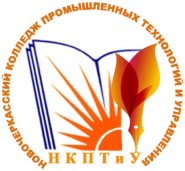 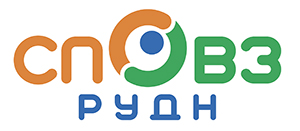 Министерство просвещения Российской ФедерацииФедеральный методический центр по обучению инвалидов и лиц с ограниченными возможностями здоровья в системе среднего профессионального образованияМинистерство общего и профессионального образования Ростовской областиГосударственное бюджетное профессиональное образовательное учреждение Ростовской области «Новочеркасский колледж промышленных технологий и управления»ПРОГРАММА ВСЕРОССИЙСКОЙ НАУЧНО-ПРАКТИЧЕСКОЙ КОНФЕРЕНЦИИ «Психолого-педагогическое сопровождение инклюзивного образовательного процесса в профессиональных образовательных организациях: методика и практика» 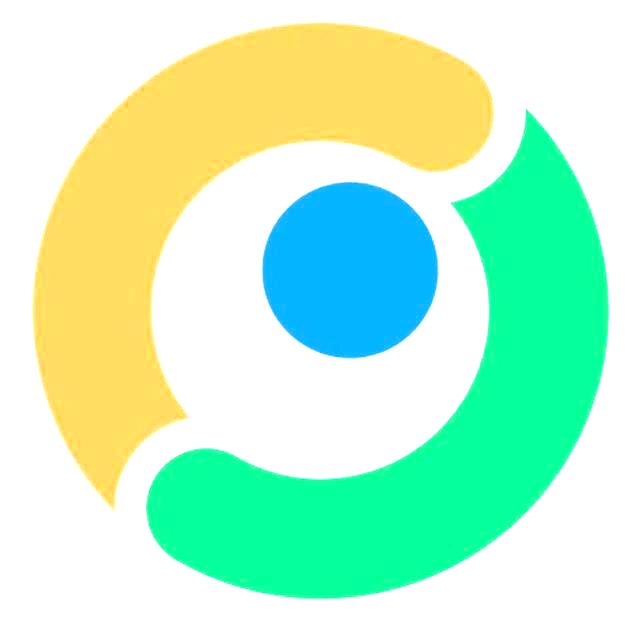 28 октября 2019 г. НовочеркасскВсероссийская научно-практическая конференция «Психолого-педагогическое сопровождение инклюзивного образовательного процесса в профессиональных образовательных организациях: методика и практика» * *Организаторы оставляют за собой право вносить изменения в программуКонтакты организаторов:Федеральный методический центр по обучению инвалидов и лиц с ОВЗ в системе СПО (СПО ОВЗ РУДН)Адрес: 115093, г. Москва, ул. Подольское шоссе, д. 8, стр. 5, офис 501Тел./факс: (495) 989 45 93E-mail: https://www.spo-rudn.ru/Государственное бюджетное профессиональное образовательное учреждение Ростовской области «Новочеркасский колледж промышленных технологий и управления»Адрес: 346400, Ростовская область, г. Новочеркасск, улица Александровская, № 109АТел.: (8635)22-44-44 E-mail: ntpp@rostobr.ru 9:00-10:00Встреча и регистрация участников.Выставка-презентация лучших практик в области обучения инвалидов и лиц с ОВЗ в системе СПО Предоставляется место для РУМЦ СПО, БПОО и ПОО для презентации опыта по обучению инвалидов и лиц с ОВЗ - баннеры, Roll-up стенды и др10:00-10:20Актовый залОткрытие Конференции, приветственное словоПредставители Министерства просвещения Российской Федерации, Министерства общего и профессионального образования Ростовской области, Представители общественных организаций инвалидов Ростовской области, ГБПОУ РО «Новочеркасский колледж промышленных технологий и управления»10.20-11.20Актовый залПленарное заседаниеПСИХОЛОГО-ПЕДАГОГИЧЕСКОЕ СОПРОВОЖДЕНИЕ ИНКЛЮЗИВНОГО ПРОФЕССИОНАЛЬНОГО ОБРАЗОВАНИЯВопросы для обсуждения:Научный анализ современного состояния инклюзивного профессионального образования в России.Нормативно-правовое обеспечение психолого-педагогического сопровождения обучающихся с ОВЗ в профессиональных образовательных организациях Научно-методологические подходы к профессиональному развитию педагогических кадров для инклюзивного профессионального образования Развитие социально-коммуникативных компетенций преподавателей, обучающих лиц с ОВЗ при реализации программ повышения квалификации Психолого-педагогические аспекты сопровождения инклюзивного профессионального образования.Выступающие:Нормативно-правовое обеспечение психолого-педагогического сопровождения обучающихся с ОВЗ в профессиональных образовательных организациях. Харламова Светлана Григорьевна – кандидат психологических наук, заместитель директора института СПО им. К.Д. Ушинского учебного корпуса «Колледж Медведково» ГАОУ ВО г. Москвы «Московский городской педагогический университет»Научно-методологические подходы к профессиональному развитию педагогических кадров для инклюзивного профессионального образования.Гутерман Лариса Александровна, доцент кафедры инклюзивного образования и социально-педагогической реабилитации, руководитель Ресурсного учебно-методического центра по обучению инвалидов и лиц с ограниченными возможностями здоровья Южного федерального университетаРазвитие социально-коммуникативных компетенций преподавателей, обучающих лиц с ОВЗ при реализации программ повышения квалификацииРевин Иван Алексеевич, заведующий кафедрой «Педагогика и образовательные технологии», директор института дополнительного образования ФГБОУ ВО «Южно-Российский государственный политехнический университет (НПИ) имени М.И. Платова ВОРДИ: формирование консолидированного запроса родителей»Омельченко Софья Николаевна, член правления регионального отделения Всероссийской организации родителей детей-инвалидов и инвалидов старше 18 лет, нуждающихся в представлении интересов, Ростовской области, координатор направления «Образование»11.30-13.00Мастер-классы «РАЗВИТИЕ ИНКЛЮЗИВНЫХ ПРАКТИК: НОВЫЕ ВИДЫ ПЕДАГОГИЧЕСКОГО ДЕЙСТВИЯ»Представление лучших педагогических практик, форм, методов взаимодействия с обучающимися с ОВЗ и инвалидностью (интерактивная экскурсия): Участники: Руководители и педагоги БПОО, РУМЦ, ПОО, педагоги-психологи, социальные педагоги, тьюторы, представители социальных партнеров и общественных организаций.11:30-12:00Ауд 202Организация обучения инвалидов и лиц с ОВЗ с нарушением слуха в области естественно-математических дисциплин;Радченко Антонина Анатольевна, преподаватель ГБПОУ РО «Донской педагогический колледж»Богачева Марина Олеговна, преподаватель ГБПОУ РО «Донской педагогический колледж»Цель мастер-класса: познакомить с порядком применения особых приемов обучения инвалидов с нарушением слуха12:00-13:00 Ауд 202Системы альтернативной коммуникации и визуальной поддержки для людей с РАС и другими ментальными нарушениями.Омельченко Софья Николаевна, поведенческий аналитик и консультант, коррекционный педагог, преподаватель проекта «Аутизм: коррекционная работа на основе прикладного анализа поведения АВА»11:30-12:30Ауд 201Франдайзинг или как привлечь деньги на АбилимпиксДомбровская Ольга Викторовна, заместитель директора ГБПОУ АО «Астраханский губернский техникум»Цель мастер-класса: познакомить со способами и методами привлечения спонсоров и некоммерческих организаций к сотрудничеству на длительный срок.12:30-13:00 Ауд 201Социально-культурная социализация обучающихся с выраженными ментальными нарушениями в музейном пространстве колледжаКлюкина Марина Иосифовна, ГАОУ ВО г. Москвы «Московский городской педагогический университет», специалист музейного комплексаЦель мастер-класса: познакомить с видами работ, которые можно применять с обучающимися с выраженными ментальными нарушениями в рамках действующей экспозиции13.00-14.00ПерерывПродолжение работы Выставки-презентации лучших практик в области обучения инвалидов и лиц с ОВЗ в системе СПО Предоставляется место для РУМЦ СПО, БПОО и ПОО для презентации опыта по обучению инвалидов и лиц с ОВЗ - баннеры, Roll-up стенды и др14.00-15.00 Актовый залКруглый стол-обсуждение«ОРГАНИЗАЦИЯ ПРОЦЕССА ОБУЧЕНИЯ ЛИЦ С ВЫРАЖЕННЫМИ МЕНТАЛЬНЫМИ НАРУШЕНИЯМИ В УСЛОВИЯХ СПО»Модераторы: Макарова Татьяна Юрьевна, кандидат психологических наук, главный специалист Института медико-биологических технологий ФГАОУ ВО «Российский университет дружбы народов»Бритикова Татьяна Юрьевна, педагог-дефектолог, Институт среднего профессионального образования им. К.Д. Ушинского ГАОУ ВО г. Москвы «Московский городской педагогический университет»Вопросы для обсуждения:Особенности организации процесса профессиональной подготовки лиц с выраженными психофизическими нарушениями в условиях колледжа.Бритикова Татьяна Юрьевна, педагог-дефектолог, Институт среднего профессионального образования им. К.Д. Ушинского ГАОУ ВО г. Москвы «Московский городской педагогический университет»Виды ментальных нарушений и проблемы их профессиональной социализацииБондаренко Любовь Дмитриевна, педагог-психолог Федерального казенного профессионального образовательного учреждения «Новочеркасский технологический техникум-интернат» Министерства труда и социальной защиты Российской ФедерацииОсобенности организации процесса сопровождения профессионального обучения лиц с выраженными ментальными нарушениями в условиях СПО (на примере Челябинского региона)Трусова Наталья Владимировна, кандидат психологических наук, преподаватель психологии Государственного бюджетного профессионального образовательного учреждения "Челябинский техникум текстильной и легкой промышленности" Участники: Руководители и педагоги БПОО, РУМЦ, ПОО, педагоги-психологи, социальные педагоги, тьюторы, представители социальных партнеров и общественных организаций.15.00-17.00 Актовый зал Семинар-беседа«УСЛОВИЯ ОКАЗАНИЯ СОЦИАЛЬНО-ПСИХОЛОГИЧЕСКОЙ ПОДДЕРЖКИ ЛИЦАМ С ОВЗ В УСЛОВИЯХ ИНКЛЮЗИВНОГО ОБУЧЕНИЯ»Модераторы: Ревин Иван Алексеевич, кандидат исторических наук, доцент, заведующий кафедрой «Педагогика и образовательные технологии», директор института дополнительного образования ФГБОУ ВО «Южно-Российский государственный политехнический университет (НПИ) имени М.И. Платова Червоная Ирина Викторовна, старший преподаватель кафедры педагогики и образовательных технологий ФГБОУ ВО «Южно-Российский государственный политехнический университет (НПИ) имени М.И. Платова Вопросы для обсуждения:Изучение и контроль динамики личностных изменений обучающихся из числа инвалидов и лиц с ОВЗ в процессе обучения в образовательной организации СПО на примере ГБПОУ РО «Новочеркасский колледж промышленных технологий и управления»Киринская Анна Викторовна, педагог-психолог ГБПОУ РО «Новочеркасский колледж промышленных технологий и управления»Исследование особенностей психометрических характеристик и показателей произвольного внимания студентов с инвалидностью и ОВЗГорелов Вадим Юрьевич, преподаватель Федерального казенного профессионального образовательного учреждения «Новочеркасский технологический техникум-интернат» Министерства труда и социальной защиты Российской ФедерацииПроблема социализации обучающихся с ограниченными возможностями здоровьяКовалева Наталья Леонидовна, кандидат философских наук, преподаватель ГБПОУ РО «Новочеркасский промышленно-гуманитарный колледж»Организация обучения инвалидов и лиц с ОВЗ с нарушением слуха на уроках информатики и математикиКрутова Татьяна Александровна, преподаватель ГБПОУ «Волгоградский профессиональный техникум кадровых ресурсов»Совет профилактики как одна из форм профилактической работы с обучающимися с инвалидностью и ОВЗПорошина Светлана Михайловна, заместитель директора по воспитательной работе Федерального казенного профессионального образовательного учреждения «Новочеркасский технологический техникум-интернат» Министерства труда и социальной защиты Российской ФедерацииАдаптированная физическая культура для лиц с инвалидностью и ОВЗ различных нозологийМашкина Юлия Сергеевна, преподаватель Федерального казенного профессионального образовательного учреждения «Новочеркасский технологический техникум-интернат» Министерства труда и социальной защиты Российской ФедерацииУчастники:Руководители и педагоги БПОО, РУМЦ, ПОО, педагоги-психологи, социальные педагоги, тьюторы, представители социальных партнеров и общественных организаций.14.00-15.30 Ауд. 201ПРОЕКТНЫЙ СЕМИНАР ПО РАЗРАБОТКЕ МОДЕЛИ ПОДГОТОВКИ ПЕДАГОГИЧЕСКИХ РАБОТНИКОВ ДЛЯ СИСТЕМЫ ИНКЛЮЗИВНОГО ОБРАЗОВАНИЯ НА ОСНОВЕ СЕТЕВОГО ВЗАИМОДЕЙСТВИЯМодератор: Гутерман Лариса Александровна, доцент кафедры инклюзивного образования и социально-педагогической реабилитации, руководитель Ресурсного учебно-методического центра по обучению инвалидов и лиц с ограниченными возможностями здоровья Южного федерального университетаФормат - работа в проектных группахКраткое описание содержанияВ ходе обсуждения в проектных группах вопросов, предложенных модератором, будет разработана модель подготовки педагогических работников для системы инклюзивного образования на основе сетевого взаимодействияУчастники: Руководители и педагоги БПОО, РУМЦ, ПОО, педагоги-психологи, социальные педагоги, тьюторы, представители социальных партнеров и общественных организаций.15.30-17.00 Ауд. 201Круглый стол«СЕТЕВОЕ ВЗАИМОДЕЙСТВИЕ В РАЗВИТИИ РЕГИОНАЛЬНЫХ СИСТЕМ ИНКЛЮЗИВНОГО ОБРАЗОВАНИЯ»Модератор: Макарова Татьяна Юрьевна, кандидат психологических наук, главный специалист Института медико-биологических технологий ФГАОУ ВО «Российский университет дружбы народов»Вопросы для обсуждения:Влияние деятельности БПОО на развитие региональной системы инклюзивного образования (На примере Астраханского региона)Хохлова Наиля Фархатовна, директор ГБПОУ АО «Астраханский губернский техникум»Особенности организации процесса обучения лиц с ОВЗ в БПОО – ГБПОУ «Волгоградский профессиональный техникум кадровых ресурсов».Наконечная Татьяна Николаевна, заместитель директора ГБПОУ «Волгоградский профессиональный техникум кадровых ресурсов».3.Модель сетевого взаимодействия ПОО при реализации образовательных программ обучающихся инвалидов и лиц с ОВЗПаньщикова Наталья Сергеевна, заведующий отделением инклюзивного образования Государственное бюджетное профессиональное образовательное учреждение «Челябинский государственный промышленно-гуманитарный техникум имени А.В. Яковлева» (ГБПОУ «ЧГПГТ им. А.В. Яковлева»)4.Профориентационное сопровождение обучающихся с инвалидностью и ОВЗ (из опыта работы БПОО Краснодарского края)Вишнякова Мария Вячеславовна, заместитель директора по инклюзивному образованию Государственное Бюджетное профессионально учреждение Краснодарского края "Армавирский Индустриально строительный техникум" ГБОУ КК АИСТ5.Эффективные механизмы профориентации, профессионального обучения и трудоустройства людей с инвалидностью и ограниченными возможностями здоровья на примере БПОО – ГБПОУ РО «Новочеркасский колледж промышленных технологий и управления»Чеботарева Татьяна Алексеевна, заведующий отделением инклюзивного образования ГБПОУ РО «Новочеркасский колледж промышленных технологий и управления»Участники:Руководители и специалисты БПОО, РУМЦ, ПОО17.00-17.30 Актовый залСвободный микрофон. Подведение итогов Конференции. Принятие решения (итоговой резолюции)